Events Committee Meeting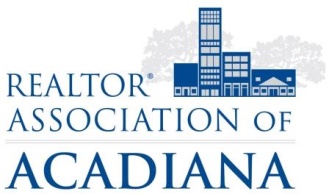 REALTOR® Association of Acadiana1819 W. Pinhook Ste. 115Lafayette, LA 70508RAA Education Room Tuesday, February 27th, 2018MinutesPresent: Cynthia Ahart, Cynthia Beslin, Connie Boudoin, Brent Bourque, Renee Box, Kim Carter, Jeremy Clostio, Lacee Cormier, Suzanne D’Ambrosio, Ashley Dautrieve, Amy Davis, Amy Dowden, Allen Duhe, Harry Fuselier, Leslie Guillory, Antoinette Guthrie, Dennis Jones, Megan Kennedy, Kimberly LaFleur, Britt LeBlanc, Lori McGrew, Cassie Melancon, Johnny Plasencia, Lauren Richard, Scott Roberts, Lionel Rodriguez, Tera Simon, Reid Smith, Terrance Smith, Doris Soileau, Kelly Streva, Victoria Thomas, Lisa Sheppert, Anna Uriegas, Rob StewartSuzanne D’Ambrosio and Britt LeBlanc called the meeting to order at 1:03PMThe chairs gathered the thoughts of sub-committees throughout the events committee and the committee agreed to not have sub-committees. It was discussed a problem every year are volunteers for tear down after Gumbo Cook-off. There are never enough volunteers to stay at the end of the night and the park was left in disarray last year. To combat this issue, it was advised to have an “Accountability Crew” these 6-8 individuals would be appointed a group of teams and before those teams could leave the park, one of them would have to check their area and give them the clear to leave. Another thought would be to hire a group such as the boy scouts, to empty trash during the event. The group also decided there should be cleaning fee of $50 added to each team as well as the $200 cleaning deposit. The $50 fee will be used to pay for the cleaning crew/ volunteer group who will collect the trash and empty the trash during the event. The date for the Gumbo Cook-off was decided as Wednesday, October 24th, 2018.There was much discussion in regards to Affiliate Appreciation Day. A vote was taken on rather or not to move Affiliate Appreciation Day to another. 14 members voted to move the event, 12 voted to keep the event at the RAA and 3 abstained from the vote.  The committee agreed the event should be in May and asked a survey be sent out to the committee members on other venues with the date and location for the committee to vote on. The meeting was adjourned at 1:53PM.These minutes are submitted by:Sara BourqueCommunications/Professional Development DirectorStaff Liasion for Events & Community Outreach